Medlemsinformation nr. 1 samt kallelse till årsmöte, Gutars Bågskyttar 2022God fortsättning alla härliga Gutar!Pandemin håller tyvärr i sig men vi planerar för fullt inför kommande säsong.ÅrsmötePå lördag den 5 mars kl. 13.00 håller Gutars Bågskyttar årsmöte i domkyrkans församlingshem. Det blir ett hybrid-möte i år vilket betyder att det går bra att delta i mötet via Teams. De medlemmar som önskar delta på plats får inte uppvisa symptom.Senast lördag den 19 februari ska ni som önskar delta via Teams ha anmält detta till Elbereth via mejl: elberethaa@gmail.com.För att röstlängden ska bli rätt ska man meddela alla som delar skärm.Efter årsmötet har vi efter medlemmars förslag beställt en stadsvandring med guide från Fornsalen. Förutom vandring i Visby, kommer vi även att få tillträde till låsta och dolda rum i staden. Guiden hämtar oss vid församlingshemmet kl. 16.00 och vandringen tar 1,5 timme. De som önskar får gärna klä sig medeltida. Klä dig varmt.Ca kl. 18.00 serveras årsmötesmiddagen. Anmäl ditt deltagande till Camia, camia.eklof@edu.gotland.se senast den 19 februari. Meddela eventuella behov av specialkost. Tag med egen dryck. Menyn kommer ut tillsammans med årsmöteshandlingarna.Alla årsmöteshandlingar kommer att mejlas och läggas ut på hemsidans medlems-del samt på vår interna Facebook-grupp, senast 14 dagar före mötet.Medlem är person som före årsmötet har betalat in årsavgiften till PG: 421 63 56-8. Betala in i god tid före mötet så att din avgift har kommit in på föreningens konto. Skriv ditt/era namn samt årsavgift på inbetalningen.Styrelsen ber att alla som vill vara medlemmar i vår förening ska ha betalat in årsavgiften före årsmötet oavsett om du ska delta i mötet eller ej.  Årsavgift:75 kr för person 0–11 år150 kr från och med året man fyller 12 årMeddela Camia via mejl om du har bytt mejladress.Varmt välkomna!Skytte i GanthemPå söndag den 6 mars kl. 10.00-13.00 bjuder vi in till bus och skytte i Kenneths och Linas ridhus i Ganthem. Adress: Ganthem Godrings 308, 622 46 Romakloster. Efter skyttet bjuder vi på korv med bröd och fika i deras fina tröskvandring. Anmäl ditt deltagande senast den 19 februari till camia.eklof@edu.gotland.seFagning i SäckenPå lördag den 7 maj anordnar vi fagning i Säcken med start kl. 10.00. Vi bjuder på korv med bröd. Ta med dryck. Anmäl ditt deltagande via mejl till Camia senast den 4 maj.TräningsstartPå måndag den 9 maj börjar vi vår träning i Säcken kl. 18.00. Öppen träning som vanligt, måndagar och torsdagar varje vecka under säsongen.ÅlandVi hoppas kunna åka till vikingabyn i Saltvik på Åland i år den 26–29 maj. Vi återkommer när vi har etablerat kontakt med hövdingen.MedeltidsveckanMedeltidsveckan hålls mellan den 7–14 augusti. Planering med Medeltidsveckans VD har inletts. Mer information kommer när vi vet mer.FåröÅrets Fåröläger blir den 29 september till den 2 oktober. Anmälan till denna mysiga vistelse mejlas till Camia senast den 22 september.Ta hand om er. Håll ut och håll avstånd.Vi ses!Vänligen styrelsen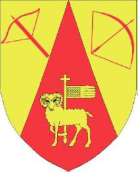 